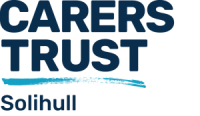 Job Description/Person SpecificationPost :		YC&YAC Sessional Worker – Young Carers TeamHours:          0-hour contractSalary:          £9.97 per hourJob PurposeWorking as part of a dynamic and dedicated team you will support young and young adult carers aged 5 – 25 to maximise their personal, social, health and learning experiences andachieve equal access to fulfilled lives, equipping them to recognise themselves as children and young adults first.To supervise and/or lead activities organised by the Events and Activity Co-ordinator, that comply with Carers Trust Solihull (CTS) procedures, session plans and risk assessments.  You will enable carers to achieve a break from caring, engage in peer support, develop their social skills and confidence.Functions specific to this role:1.1	Operate in a team of staff and volunteers and alternate between supervising and taking the lead on events, activities and training  1.2	Deliver activities in a safe, nurturing environment in line with session plans 1.3	Encourage members to share, contribute, develop and enjoy themselves during activities1.4	Build rapport with new comers, encourage participation and help ease transition into group settings1.5	Ensure members have a full understanding and are willing to follow the rules whilst in attendance1.6	Respond appropriately to queries and/or issues arising from members including reporting and recording safeguarding, incidents and accidents1.7	Comply and assist in the review of activity based and person specific risk assessments to ensure activities provided during sessions are safe and risks are managed.1.8	Ensure evaluations take place to capture impact on young and young carers lives of attending1.9	Comply with confidentiality and data protection policies and ensure accurate completion of all relevant documentation.  Take responsibility for keeping such information confidential and safe, and ensure that appropriate levels of confidentiality and safety are maintained in all areas of work.1.10	Ensure the safety and welfare of others and carers by complying with the appropriate Health and Safety regulation and the employment of safe working practicesBe an active participant of the young carers team to collectively1.11	Attend appropriate internal meetings 1.12	Maintain accurate records of contacts via various data collection methods1.13	Use impact measurement tools and collect monitoring data to enable quantitative and qualitative evaluation of our service1.14	Adopt behavioural change model in your practice with carers1.15	Identify and respond appropriately to Safeguarding issues1.16	Contribute to achieving individual grant funds for carers to achieve a quality of life around caringFunctions applicable to all staff1.18	Contribute to the development and achievement of Carers Trust Solihull (CTS) strategic objectives1.19	Provide a quality service1.20	Promote a good image by being an excellent ambassador of Carers Trust Solihull when meeting with carers, members of the public or representatives from other organisations1.21	Use CTS income and resources wisely and within your authority1.22	Participate in appropriate training 1.23	Support volunteers and staff in tasks linked to your work1.24	Adhere to CTS policies and procedures1.25	Undertake other duties as requiredWork conditions applicable to this post:2.1	Various venues across Solihull borough2.2	Some occasional travel may be necessary2.3	Flexibility in times/ days of work requiredAccountability:3.1	Reporting to – Events & Activities Co-ordinator3.2	Young Carers Team ManagerRelationships:InternallyYoung Carers team membersVolunteersExternallyPartnership organisations Carers and familiesPerson SpecificationSpecific to this role:Essential:5.1	Experience of working with children, young people and young adults5.2	Experience of delivering activities and co-operating with session plans5.3	Innovative and adaptable to meet changing environment, attitudes and behaviours of group5.4	Effective communication skills at various levels5.5	To operate within professional boundaries5.6	The ability to communicate effectively with people and their families5.7	To cope with challenging situations5.8	Able to work on own initiative and as part of a team5.9	To be dependable and trustworthy5.10	To have a flexible working approach to working hours (evening and weekends)5.11	Car owner with valid licence5.13	Excellent inter-personal skills5.14	Good organisational and time management skills5.16	Good understanding of Child and Adult Safeguarding5.18	Excellent IT skills Desirable    Relevant qualifications    Knowledge of the demands and impact of caring on children, young people and young        adults and the wide range of issues it can raise     Understanding of and sensitive approach towards the situation, needs and difficulties faced by carers    Innovative and creative practice     A full manual driving licenseheld for a minimum of 2 years. Applicable to all staff:6.1	Positive attitude6.2	Emotionally resilient6.3	Non-judgemental and respectful of others6.4	Commitment to equality and diversity6.5	Respectful of confidentiality6.6	Excellent team player6.7	Approachable and sensitive to issues6.8	Able to work on own initiative within the boundaries of the role